BPV opdracht BOLLeerjaar 2  2019/2020 (periode 5)	       Instellingsverslag en Beroepshouding.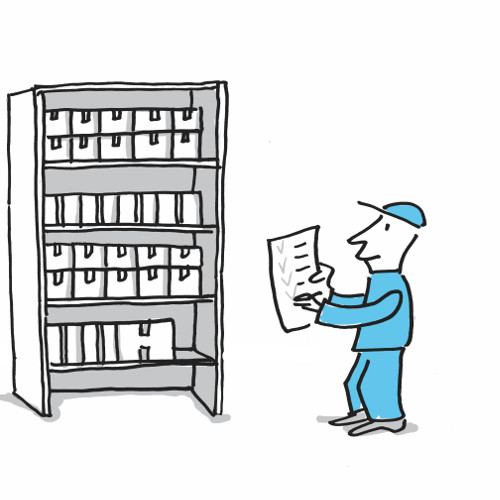 InleidingBeste student,Je bent net begonnen aan je nieuwe stage voor het tweede jaar van de opleiding Servicemedewerker Breed. Dit betekend dat jij je stage nog beter moet gaan leren kennen, elke organisatie heeft een andere manier van werken en dit ga jij aan de hand van deze opdrachten onderzoeken. Ook is het van belang dat je onderzoekt welke beroepshouding je aan moet gaan nemen en wat er van je verwacht wordt op je nieuwe stageplek. Bekijk de opdrachten goed en bespreek deze met je begeleider. Het advies is om niet te wachten met het maken van de opdrachten maar aan het begin van de periode een planning te maken met je begeleider wanneer je ze gaat doen.We wensen je heel veel plezier en succes bij het maken van  de opdrachten. Wanneer je er niet uit komt met de opdrachten dan kun je vragen stellen aan je BPV docent.Team Servicemedewerker Breed Wat wordt er van je verwacht.Lees deze BPV opdrachten goed doorBespreek de opdrachten met je BPV begeleiderVoer de opdrachten uit. Je mag deze in dit boekje verwerken, maar de vragen mag je ook op de laptop beantwoorden.Wanneer je de opdrachten op de laptop verwerkt, neem dan de vraag over en zet daaronder het antwoord.Hoe ziet het verslag er uit:Inleveren in een snelhechtermapjeHet verslag heeft een voorblad met de titel van de opdracht.Links onderaan het voorblad vermeld je, jouw naam, naam BPV begeleider, naam BPV docent, je klas.Inhoudsopgave OpdrachtenFeedback van de BPV begeleiderEvaluatie van jou (gebruik het evaluatieformulierLaat het verslag door je BPV begeleider lezen en op de laatste pagina een handtekening zettenLever het verslag op de afgesproken datum in op school bij de BPV docentOpdracht 1: Gegevens van het (BPV)bedrijfAfmeldenOpdracht 2:  Organisatie verslag Jij werkt in een organisatie. Je loopt er stage of je hebt een leerarbeidsovereenkomst. In dit onderdeel ga je een verslag schrijven om jou stageplek beter te leren kennen, dit doe je aan de hand van de onderstaande vragen.  Werk deze vragen uit in een verslag. Beantwoord de volgende vragen:Bij welke organisatie werk jij?Bij welke sector hoort jou organisatie? Hoe groot is de organisatie( jouw BPV kan een onderdeel zijn van een grotere organisatie !!)?Hoeveel personeelsleden telt de organisatie ( jouw werkplek/ de hele organisatie)?Welke visie heeft jouw organisatie?Jij bent het visitekaartje van de organisatie. Wat betekent dat voor jou op de stageplaats? Wat wordt er van je verwacht?Je hebt een POK( Praktijk Overeen Komst) of misschien een leer- werk overeenkomst. Wat wordt hier mee bedoeld en wat betekent het voor jou in de praktijk.( denk aan uren/ afspraken/ salaris/ vergoeding/….)?.. 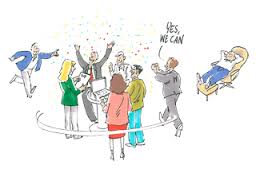   Feedbackformulier BPV begeleiderLaat je verslag nakijken door je BPV begeleider en je BPV docent.  Ik heb het verslag gelezen en goedgekeurd  Datum:  Handtekening BPV begeleider:Opdracht 3: Beroepshouding.In dit thema ga je aan de slag met het onderwerp beroepshouding. Je gaat verkennen in welke omgeving je werkt en welke afspraken en gewoontes hier vanzelfsprekend zijn. Dit doe je aan hand van de vijf stappen in de opdracht: Voorbereiden Plannen Uitvoeren CheckReflectie (A) Voorbereiden  Als je gaat werken bij een organisatie is het belangrijk dat je een goede beroepshouding hebt. De term beroepshouding komt vaak terug. Maar wat is een goede beroepshouding precies? Wat wordt er van je verwacht? Kennisvragen Bedenk mimimaal 5 onderdelen waaruit een goede beroepshouding kan bestaan? (tip gebruik internet en andere bronnen)…................................................................................................................................................................................................................................................................................................................................................................................................................................................................................................................................................................................................................................................................................................................................................................................................Een onderdeel van een goede beroepshouding is klantgericht werken. Beschrijf in eigen woorden wat klantgericht werken is.…................................................................................................................................................................................................................................................................................................................................................................................................................................................................................................................................................................................................................................................................................................................................................................................................Initiatief nemen is een belangrijk onderdeel van je beroepshouding. Veel studenten vinden dit lastig te laten zien. Geeft in je eigen woorden een omschrijving van het begrip initiatief nemen. …................................................................................................................................................................................................................................................................................................................................................................................................................................................................................................................................................................................................................................................................................................................................................................................................Betrouwbaar zijn laat je vooral zien door afspraken na te komen. Wat zijn afspraken die je na moet komen als je ergens werkt? …..........................................................................................................................................................................................................................................................................................................................................................................................................................................................................................................................................................................................................................................Opkomen voor jezelf is een bekende term. Bedenk nog 4 termen die hier op lijken. …..........................................................................................................................................................................................................................................................................................................................................................................................................................................................................................................................................................................................................................................Waarom is betrokken zijn een onderdeel van beroepshouding?…......................................................................................................................................................................................................................................................................................................................................................................................................................................................................................................................................................................................................................................Wat is zorgvuldig werken?…......................................................................................................................................................................................................................................................................................................................................................................................................................................................................................................................................................................................................................................Hoe laat je zien dat je collegiaal bent? …..........................................................................................................................................................................................................................................................................................................................................................................................................................................................................................................................................................................................................................................Opdracht op de afdeling Welke afspraken zijn er op de afdeling waar jij werkt waar jij je aan moet houden? …..........................................................................................................................................................................................................................................................................................................................................................................................................................................................................................................................................................................................................................................Beschrijf een situatie waarin jij laat zien dat je klantvriendelijk hebt gehandeld?…..........................................................................................................................................................................................................................................................................................................................................................................................................................................................................................................................................................................................................................................Beschrijf een situatie waarin je hebt laten zien dat je op bent gekomen voor jezelf?…..........................................................................................................................................................................................................................................................................................................................................................................................................................................................................................................................................................................................................................................Initiatief nemen laat jij zien door: …..........................................................................................................................................................................................................................................................................................................................................................................................................................................................................................................................................................................................................................................(B) Plannen In dit thema zijn er 3 uitvoeringsopdrachten. Deze opdrachten staan hieronder kort beschreven met een schema om deze opdrachten te plannen. In deze stap ga je de opdrachten alleen nog maar plannen bij de volgende stap ga je de opdrachten daadwerkelijk uitvoeren. Opdracht 1: Zelfbeoordeling Beroepshouding Je gaat een schema maken met onderdelen van de beroepshouding. In dit schema vul je je eigen beoordeling in. Opdracht 2: Beroepshouding, beoordeling collega Je gaat een collega vragen jouw beroepshouding te beoordelen op de punten uit het schema. Opdracht 3: Groeipunten beroepshoudingJe gaat verbeterpunten opstellen over je beroepshouding. Waar denk je dat jezelf nog in kan groeien en waar denkt je collega (begeleider) waar jij nog in kan verbeteren. Plannen van de opdracht (C ) Uitvoeren van de opdracht Opdracht 1: Zelfbeoordeling beroepshouding  Opdracht 2: Beoordeling van je beroepshouding door collega   Opdracht 3: Groeipunten beroepshouding (D) Checken  Om te controleren of je alles hebt gedaan in dit thema gebruik je de onderstaande checklist. Zet een vinkje in het hokje wat je hebt gedaan. De punten die overblijven kan je in je evaluatie zetten. Waarom heb je deze punten niet gedaan? Wanneer ga je dit inhalen?Ik heb mij verdiept in de verschillende aspecten van beroepshoudingIk heb begrippen die horen bij beroepshouding uitgelegd in mijn eigen woordenIk heb gekeken welke onderdelen van de beroepshouding belangrijk zijn op de afdeling waar ik werkIk heb voorbeelden gegeven wanneer ik onderdelen van beroepshouding laat zien Ik heb mijn eigen beroepshouding beoordeeldIk heb feedback gevraagd over mijn beroepshoudingIk heb groeipunten opgesteld over mijn beroepshouding  Ik heb een week aan mijn beroepshouding gewerkt en hier feedback over gevraagd (E ) Reflectie Voor het aanleren van beroepsvaardigheden is het belangrijk te reflecteren. Wat ging goed? Wat ging minder goed? En wat zou je willen oefenen? Geef antwoord op de vragen: Hoe was het om aan deze opdracht te werken? …..........................................................................................................................................................................................................................................................................................................................................................................................................................................................................................................................................................................................................................................Wat ging goed? Waar ben je trots op?…..........................................................................................................................................................................................................................................................................................................................................................................................................................................................................................................................................................................................................................................Wat kan de volgende keer beter?…..........................................................................................................................................................................................................................................................................................................................................................................................................................................................................................................................................................................................................................................Wat heb je van de feedback geleerd?…..........................................................................................................................................................................................................................................................................................................................................................................................................................................................................................................................................................................................................................................Noteer waar je de volgende keer meer aandacht aan wil besteden?…..........................................................................................................................................................................................................................................................................................................................................................................................................................................................................................................................................................................................................................................Bijlage 1. Urenregistratie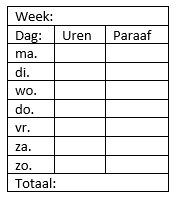 Naam studentNaam BPV docentNaam BPV bedrijfNaam BPV begeleiderNaam stagebedrijf:Werksoort/ sector:BOL/ BBL : BPV/ werk dagen:Uren:Adres:Telefoonnummer BPV bedrijf:E-mailadres PBV bedrijf: Naam BPV begeleider:Telefoonnummer BPV begeleider:E-mailadres BPV begeleider:Als je ziek bent meld je je op school ook af!!!Wat zijn de afspraken over ziek melden / afwezigheid op je BPV :Titel BPV opdrachtFeedbackDe werkplekWat ging  goed?Wat waren de knelpunten?Heeft de student de knelpunten naar wens aangepakt? Heeft de student de knelpunten naar wens aangepakt? Leerpunten voor een volgende BPV opdracht?Leerpunten voor een volgende BPV opdracht?Vraag Afspraak/ voorbereidingWie heb je nodig voor de uitvoering van de opdracht? Welke hulpmiddelen of materialen heb je nodig?Waar ga je dit doen?Wanneer ga je dit doen?Welke afspraken moet je maken?Is je begeleider op de hoogte? Vraag Afspraak/ voorbereidingWie heb je nodig voor de uitvoering van de opdracht? Welke hulpmiddelen of materialen heb je nodig?Waar ga je dit doen?Wanneer ga je dit doen?Welke afspraken moet je maken?Is je begeleider op de hoogte? Vraag Afspraak/ voorbereidingWie heb je nodig voor de uitvoering van de opdracht? Welke hulpmiddelen of materialen heb je nodig?Waar ga je dit doen?Wanneer ga je dit doen?Welke afspraken moet je maken?Is je begeleider op de hoogte? Opdracht Gedaan?Je gaat een schema maken met onderdelen van de beroepshouding. Dit schema ziet er als volgt uit: Beoordeel je eigen beroepshouding in de tweede kolom. Leg uit waarom je dit wel of niet beheerst. En geef voorbeelden. Feedback begeleider: Wat ging goed? Wat kan de volgende keer beter? Handtekening begeleider Opdracht Gedaan ?Je gaat nogmaals een schema maken met onderdelen van de beroepshouding. Dit schema ziet er als volgt uit: Je vraagt aan een collega of begeleider het schema voor je in te vullen. Hierbij stel je de collega de vraag jouw beroepshouding te beoordelen. Feedback begeleider: Wat ging goed? Wat kan de volgende keer beter? Handtekening begeleider Opdracht Gedaan ?In de vorige opdrachten heb je informatie verzameld over je eigen beroepshouding. Dit heb je zelf beoordeeld en heb je door een collega laten beoordelen. Je gaat nu een verslag maken waarin je antwoord geeft op de volgende vragen: Ik laat een goede beroepshouding zien op deze onderdelen? Dit laat ik zien door (voorbeelden geven)?Ik kan nog groeien in mijn beroepshouding op de volgende onderdelen? Ik wil aan deze groeipunten werken door de acties te ondernemen? Laat het verslag lezen door je begeleider en spreek af dat je 1 week gaat werken aan de groeipunten. Vraag na de week feedback van je begeleider. Feedback begeleider: Wat ging goed? Wat kan de volgende keer beter? Handtekening begeleider 